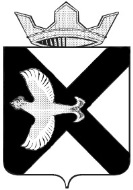 БОРОВСКАЯ ПОСЕЛКОВАЯ ДУМАР Е Ш Е Н И Е25 мая 2016 г.							                     № 141п.БоровскийТюменского муниципального районаВ соответствии с Бюджетным  кодексом Российской Федерации, Боровская поселковая Дума РЕШИЛА:1.Внести в Положение о порядке предоставления муниципальных гарантий в муниципальном образовании поселок Боровский, утвержденное решением Боровской поселковой Думы от 29.10.2009 №95 следующие изменения:1.1. Раздел 1. Общие положения изложить в новой редакции:1. Общие положения1.1. В соответствии со ст. 6 Бюджетного кодекса Российской Федерации муниципальная гарантия муниципального образования (далее - муниципальная гарантия) - это вид долгового обязательства, в силу которого муниципальное образование (гарант) обязано при наступлении предусмотренного в гарантии события (гарантийного случая) уплатить лицу, в пользу которого предоставлена гарантия (бенефициару), по его письменному требованию определенную в обязательстве денежную сумму за счет средств местного бюджета в соответствии с условиями даваемого гарантом обязательства отвечать за исполнение третьим лицом (принципалом) его обязательств перед бенефициаром.1.2. Муниципальные гарантии предоставляются администрацией муниципального образования поселок Боровский в пределах общей суммы предоставляемых гарантий, указанной в решении о бюджете  муниципального образования на очередной финансовый год и плановый период в соответствии с требованиями, установленными Бюджетным кодексом Российской Федерации, и в порядке, установленном настоящим Положением.1.3. Гарант по муниципальной гарантии несет субсидиарную ответственность.1.4. Объём обязательств гаранта по муниципальной гарантии ограничивается суммой основного долга без учета процентов, комиссий, штрафов, пеней.1.5. Срок действия муниципальной гарантии определяется сроком исполнения обязательства, обеспечиваемого гарантией, увеличенным на 30 календарных дней. Вступление в силу гарантии может быть определено календарной датой или наступлением события (условия), которое может произойти в будущем.1.6. На получение муниципальной гарантии могут претендовать юридические лица и другие бюджеты бюджетной системы Российской Федерации.1.7. Не допускается предоставление муниципальных гарантий в обеспечение исполнения обязательств иностранных юридических лиц, в том числе офшорных компаний, а также в случае, если бенефициарами по гарантиям являются указанные юридические лица. Указанные юридические лица не вправе являться принципалами и (или) бенефициарами по указанным муниципальным гарантиям. Юридические лица Российской Федерации в уставном (складочном) капитале которых доля участия оффшорных компаний в совокупности превышает 50 процентов - не могут являться принципалами по муниципальным гарантиям.Глава муниципального образования                                                 С.В. СычеваПредседатель Думы                                                                                А.А. Квинт